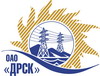 Открытое Акционерное Общество«Дальневосточная распределительная сетевая  компания»Протокол заседания Закупочной комиссии по вскрытию поступивших на открытый запрос цен конвертовг. БлаговещенскПРЕДМЕТ ЗАКУПКИ:Открытый электронный запрос цен для нужд исполнительного аппарата ОАО «ДРСК»: «Периодический медицинский осмотр ИА»Закупка проводится согласно ГКПЗ 2014г. раздела  10 «Прочие услуги»  № 1632  на основании указания ОАО «ДРСК» от  25.09.2014 г. № 249Планируемая стоимость закупки в соответствии с ГКПЗ: 800 000,00 руб. без НДСПРИСУТСТВОВАЛИ: Два члена постоянно действующей Закупочной комиссии ОАО «ДРСК» 2 уровняИнформация о результатах вскрытия конвертов:В адрес Организатора закупки поступило 2 (два) предложения, конверты с которыми были размещены в электронном виде на Торговой площадке Системы www.b2b-energo.ru.Вскрытие конвертов было осуществлено в электронном сейфе организатора запроса предложений на Торговой площадке Системы www.b2b-energo.ru автоматически.Дата и время начала процедуры вскрытия конвертов с заявками на участие в закупке: 10:00 (время благовещенское) 09.10.2014 г. Место проведения процедуры вскрытия конвертов с предложениями участников: Торговая площадка Системы www.b2b-energo.ru.В конвертах обнаружены заявки следующих Участников закупки:РЕШИЛИ:Утвердить заседания Закупочной комиссии по вскрытию поступивших на открытый запрос цен конвертов.Ответственный секретарь Закупочной комиссии 2 уровня ОАО «ДРСК»	О.А. МоторинаТехнический секретарь Закупочной комиссии 2 уровня ОАО «ДРСК»	Е.Ю. Коврижкина№ 513/ПрУ-В09.10.2014№Наименование претендента на участие в ОЗЦ и его адресПредмет и общая цена предложения на участие в ОЗЦ1Государственное автономное учреждение здравоохранения Амурской области «Городская поликлиника № 1»г. Благовещенск ул. Калинина, 82Цена: 398 875,00  руб.  без учета НДС (НДС не облагается). 2Государственное автономное учреждение здравоохранения «Благовещенская городская клиническая больница»г. Благовещенск ул. Больничная, 32Цена: 403 200,00  руб.  без учета НДС (НДС не облагается). 